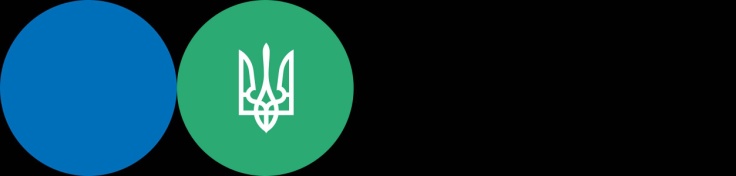 Головне управління ДПС у Львівській області повідомляє, що Порядок ведення обліку товарних запасів для фізичних осіб – підприємців, у тому числі платників єдиного податку», який зареєстровано в Міністерстві юстиції України 02 листопада 2021 р. за № 1411/37033 (далі – Порядок № 496) встановлює обов’язок ведення обліку товарних запасів за місцем їх реалізації для фізичних осіб – підприємців, а не певних товарів.Таким чином, за наявності обов’язку ведення обліку товарних запасів за місцем їх реалізації, фізичні особи підприємці мають здійснювати облік всіх товарів, які знаходяться в реалізації, а не лише визначених п. 61 підрозділу 10 Розділу ХХ Податкового кодексу України.Водночас, фізичні особи – підприємці – платники єдиного податку першої групи відповідно до положень Податкового кодексу України звільнені від обов’язку застосовувати РРО та/або ПРРО при здійсненні господарської діяльності, а саме: зазначена категорія ФОП, яка здійснює виключно роздрібний продаж товарів з торговельних місць на ринках та/або провадить господарську діяльність з надання побутових послуг населенню, не використовує працю найманих осіб, з 01 січня 2022 року не застосовує РРО/ПРРО, а отже і не веде облік товарних запасів.